Publicado en CDMX. el 25/10/2021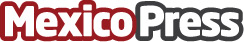 INSIGNIA de Shopify México, Retos y Oportunidades del E-commerce en MéxicoEl primer gran evento online de Shopify México dirigido a emprendedores y comerciantes de México. INSIGNIA se llevará a cabo el 28 y 29 de octubre a las 10 am. Un evento gratuito que reúne a 28 expertos del comercio electrónico con la visión de empoderar al ecosistema y ofrecer las herramientas necesarias para crear un negocio exitosoDatos de contacto:Alejandra Armenta5575765180Nota de prensa publicada en: https://www.mexicopress.com.mx/insignia-de-shopify-mexico-retos-y Categorías: Finanzas Telecomunicaciones Marketing Emprendedores E-Commerce http://www.mexicopress.com.mx